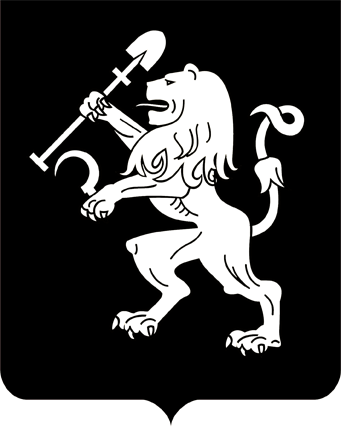 АДМИНИСТРАЦИЯ ГОРОДА КРАСНОЯРСКАРАСПОРЯЖЕНИЕОб утверждении схем границ прилегающих территорий, на которых не допускается розничная продажа алкогольной продукции, для открытых (определенных) или закрытых в течение года детских и образовательных организаций или учреждений, медицинских организаций, объектов спорта, оптовых и розничных рынков, вокзалов, мест массового скопления граждан, мест нахождения источников повышенной опасности, объектов военного назначения на территории города КрасноярскаВ соответствии с Федеральными законами от 22.11.1995 № 171-ФЗ                 «О государственном регулировании производства и оборота этилового спирта, алкогольной и спиртосодержащей продукции и об ограниче-          нии потребления (распития) алкогольной продукции», от 06.10.2003                     № 131-ФЗ «Об общих принципах организации местного самоуправления в Российской Федерации», постановлением Правительства Российской Федерации от 27.12.2012 № 1425 «Об определении органами государственной власти субъектов Российской Федерации мест массового скопления граждан и мест нахождения источников повышенной опасности, в которых не допускается розничная продажа алкогольной                продукции, а также определении органами местного самоуправления границ прилегающих к некоторым организациям и объектам территорий, на которых не допускается розничная продажа алкогольной продукции», постановлением администрации города от 19.09.2014 № 591 «Об определении минимального значения и способа расчета расстояния от организаций и (или) объектов до границ прилегающих территорий, на которых не допускается розничная продажа алкогольной продукции», руководствуясь ст. 45, 58, 59 Устава города Красноярска, распоряжением Главы города от 22.12.2006 № 270-р:1. Утвердить схемы границ прилегающих территорий, на которых не допускается розничная продажа алкогольной продукции, для открытых (определенных) или закрытых в течение года детских и образовательных организаций или учреждений, медицинских организаций, объектов спорта, оптовых и розничных рынков, вокзалов, мест массового скопления граждан, мест нахождения источников повышенной опасности, объектов военного назначения на территории города Красноярска:1) схему границ прилегающих территорий, на которых не допускается розничная продажа алкогольной продукции, краевого госу-дарственного бюджетного учреждения здравоохранения «Красноярская              городская детская поликлиника № 2», филиал № 2 детской поликлиники, по адресу: ул. Судостроительная, 52, согласно приложению 1;2) схему границ прилегающих территорий, на которых не допускается розничная продажа алкогольной продукции, краевого государственного бюджетного учреждения здравоохранения «Красноярская межрайонная больница № 3», поликлиника № 3, по адресу: ул. Судостроительная, 56, согласно приложению 2;3) схему границ прилегающих территорий, на которых не допускается розничная продажа алкогольной продукции, краевого государственного бюджетного учреждения здравоохранения «Красноярская межрайонная больница № 5», поликлиника № 3, по адресу: ул. Степана Разина, 35а, согласно приложению 3;4) схему границ прилегающих территорий, на которых не допускается розничная продажа алкогольной продукции, краевого государственного бюджетного учреждения здравоохранения «Красноярская                  городская детская поликлиника № 1», филиал детской поликлиники,                по адресу: ул. Степана Разина, 35, согласно приложению 4;5) схему границ прилегающих территорий, на которых не допускается розничная продажа алкогольной продукции, краевого государственного бюджетного учреждения здравоохранения «Красноярская               городская детская поликлиника № 4», филиал № 2 поликлиники, по адресу: ул. Спортивная, 192, согласно приложению 5;6) схему границ прилегающих территорий, на которых не допускается розничная продажа алкогольной продукции, краевого государственного бюджетного учреждения здравоохранения «Красноярский межрайонный родильный дом № 1», женская консультация № 3, по адресу: пр-т Ульяновский, 30, согласно приложению 6;7) схему границ прилегающих территорий, на которых не допускается розничная продажа алкогольной продукции, краевого государственного бюджетного учреждения здравоохранения «Красноярская       городская стоматологическая поликлиника № 5», стоматологическая поликлиника, по адресу: пр-т Ульяновский, 26, согласно приложению 7;8) схему границ прилегающих территорий, на которых не допускается розничная продажа алкогольной продукции, краевого государственного бюджетного учреждения здравоохранения «Красноярская межрайонная больница № 5», лечебный корпус с поликлиникой № 1,              по адресу: ул. Томбовская, 3, согласно приложению 8;9) схему границ прилегающих территорий, на которых не допускается розничная продажа алкогольной продукции, краевого государственного бюджетного учреждения здравоохранения «Красноярская       городская детская поликлиника № 3», отделение стоматологии, по адресу: пр-т Ульяновский, 22 б, согласно приложению 9;10) схему границ прилегающих территорий, на которых не допускается розничная продажа алкогольной продукции, краевого государственного бюджетного учреждения здравоохранения «Красноярский краевой онкологический диспансер им. А.И. Крыжановского» по адресу: пос. Технический, 18, согласно приложению 10;11) схему границ прилегающих территорий, на которых не допускается розничная продажа алкогольной продукции, краевого госу-дарственного бюджетного учреждения здравоохранения «Красноярская межрайонная больница № 3», поликлиника № 4, по адресу: ул. Алеши Тимошенкова, 185, согласно приложению 11;12) схему границ прилегающих территорий, на которых не до-пускается розничная продажа алкогольной продукции, краевого                 государственного бюджетного учреждения здравоохранения «Крас-ноярский краевой наркологический диспансер № 1», лечебный кор-                пус без поликлиники, по адресу: ул. Тельмана, 47а, согласно прило-жению 12;13) схему границ прилегающих территорий, на которых не допускается розничная продажа алкогольной продукции, краевого государственного бюджетного учреждения здравоохранения «Красноярская    городская поликлиника № 14», поликлиника № 1, по адресу: ул. Тельмана, 14а, согласно приложению 13;14) схему границ прилегающих территорий, на которых не до-пускается розничная продажа алкогольной продукции, краевого                  государственного бюджетного учреждения здравоохранения «Крас-ноярская межрайонная детская клиническая больница № 1», инфек-ционный стационар, по адресу: ул. Тельмана, 49, согласно прило-                   жению 14;15) схему границ прилегающих территорий, на которых не допускается розничная продажа алкогольной продукции, краевого государственного бюджетного учреждения здравоохранения «Красноярская       городская детская поликлиника № 4», филиал № 3 поликлиники, по адресу: ул. Ширинская, 15, согласно приложению 15;16) схему границ прилегающих территорий, на которых не допускается розничная продажа алкогольной продукции, краевого госу-дарственного бюджетного учреждения здравоохранения «Красноярский межрайонный родильный дом № 4», женская консультация № 2, по адресу: ул. Шевченко, 40, согласно приложению 16;17) схему границ прилегающих территорий, на которых                             не допускается розничная продажа алкогольной продукции, фе-                 дерального государственного бюджетного научного учреждения                   «Научно-исследовательский институт медицинских проблем Севе-                ра», стационар, по адресу: ул. Шахтеров, 25, согласно прило-                    жению 17;18) схему границ прилегающих территорий, на которых не допускается розничная продажа алкогольной продукции, краевого государственного бюджетного учреждения здравоохранения «Красноярский межрайонный родильный дом № 4», стационар – строение 1 (гараж, прачечная), строение 2 (складские помещения), по адресам: ул. Устиновича, 7; ул. Устиновича, 7, стр. 1; ул. Устиновича, 7, стр. 2, согласно приложению 18;19) схему границ прилегающих территорий, на которых не допускается розничная продажа алкогольной продукции, краевого госу-дарственного бюджетного учреждения здравоохранения «Красноярская      городская детская поликлиника № 3», поликлиника, по адресу:                      ул. Устиновича, 1а, согласно приложению 19;20) схему границ прилегающих территорий, на которых не допускается розничная продажа алкогольной продукции, краевого госу-дарственного бюджетного учреждения здравоохранения «Красноярская межрайонная детская клиническая больница № 1», поликлиника, по адресу: ул. Яковлева, 27, согласно приложению 20;21) схему границ прилегающих территорий, на которых не допускается розничная продажа алкогольной продукции, краевого государственного бюджетного учреждения здравоохранения «Красноярская              городская стоматологическая поликлиника № 4», лечебно-диагно-стическое отделение (поликлиника), по адресу: ул. Урицкого, 24, согласно приложению 21;22) схему границ прилегающих территорий, на которых не допускается розничная продажа алкогольной продукции, краевого госу-дарственного бюджетного учреждения здравоохранения «Красноярская межрайонная больница № 5», инфекционное отделение, гараж, по адресу: пер. Ярцевский, 3, стр. 1-2, согласно приложению 22;23) схему границ прилегающих территорий, на которых не допус-кается розничная продажа алкогольной продукции, краевого госу-дарственного бюджетного учреждения здравоохранения «Красноярская городская детская больница № 8», поликлиника № 3, по адресу:                      ул. Урванцева, 30а, согласно приложению 23;24) схему границ прилегающих территорий, на которых не допускается розничная продажа алкогольной продукции, краевого госу-дарственного бюджетного учреждения здравоохранения «Красноярская межрайонная детская больница № 5», отоларингологическое отделе-      ние гнойной хирургии, по адресу: ул. Юшкова, 22а, согласно прило-                    жению 24;25) схему границ прилегающих территорий, на которых не допускается розничная продажа алкогольной продукции, краевого государственного бюджетного учреждения здравоохранения «Красноярская  городская стоматологическая поликлиника № 1», филиал стоматологической поликлиники, по адресу: Юности, 24, согласно приложению 25;26) схему границ прилегающих территорий, на которых не допускается розничная продажа алкогольной продукции, краевого государственного бюджетного учреждения здравоохранения «Бюро медицинской статистики», офисное помещение, по адресу: ул. Юности, 20,                согласно приложению 26;27) схему границ прилегающих территорий, на которых не допускается розничная продажа алкогольной продукции, краевого госу-дарственного бюджетного учреждения здравоохранения «Красноярская межрайонная детская клиническая больница № 5», стационар, по адресу: ул. Щорса, 83, согласно приложению 27;28) схему границ прилегающих территорий, на которых не допускается розничная продажа алкогольной продукции, краевого госу-дарственного бюджетного учреждения здравоохранения «Красноярская межрайонная детская больница № 4», поликлиника № 1, по адресу:                ул. Юшкова, 14а, согласно приложению 28;29) схему границ прилегающих территорий, на которых не допускается розничная продажа алкогольной продукции, краевого государственного бюджетного учреждения здравоохранения «Красноярская              городская поликлиника № 2», студенческая поликлиника, по адресу:                 пр-т Свободный, 83, согласно приложению 29.2. Настоящее распоряжение опубликовать в газете «Городские         новости» и разместить на официальном сайте администрации города.Заместитель Главы города –руководитель департамента социально-экономического развития                                           С.А. Сетов23.05.2016№ 45-эк